Objetivo: Explicar la importancia de la limpieza para prevenir resbalones, tropezones y caídas, así como ofrecer un panorama general de los principios de la limpieza, incluso la respuesta a los derrames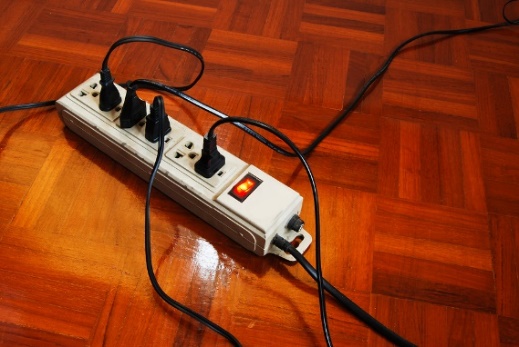 La limpieza es una de las prácticas más importantes para prevenir resbalones, tropezones y caídas. Los obstáculos y el desorden son una de las principales causas de tropezones, y los pisos mojados y sucios son una de las principales causas de resbalones. Limpieza y ordenMantenga los pasillos y vías de circulación libres de obstáculos. Quite los obstáculos y cualquier cosa que no sea necesaria. No permita que se acumulen objetos molestos o basura. Mantenga los cables ordenados y lejos de las áreas donde camina la gente. Mantenga los pisos tan limpios y secos como sea posible.  Minimice el polvo. Siga las pautas de limpieza de su organización.AlmacenamientoGuarde el equipo y los materiales adecuadamente cuando no se los usa.Asegure los artículos para que no se caigan. Mantenga las áreas de almacenamiento limpias y ordenadas.Respuesta ante derrames Limpie los derrames inmediatamente (o infórmelos, según corresponda). Si hay posibilidad de derrames de productos químicos, sepa cómo responder y dónde se encuentran las fichas de datos de seguridad (SDS, por sus siglas en inglés) apropiadas.Sepa dónde se encuentran las señales para pisos mojados y úselas para advertir a los demás sobre un derrame. Retírelas cuando se haya limpiado el derrame.Organization:Date: Este formulario deja constancia de que la capacitación que se ha detallado aquí se presentó a los participantes enumerados. Al firmar el presente formulario, cada participante reconoce haber recibido la capacitación.Organización: 							Fecha: 									          Instructor: 					Firma del instructor: 									Participantes de la clase:Nombre:			Firma:				 Fecha:				Nombre:			Firma:				 Fecha:				Nombre:			Firma:				 Fecha:				Nombre:			Firma:				 Fecha:				Nombre:			Firma:				 Fecha:				Nombre:			Firma:				 Fecha:				Nombre:			Firma:				 Fecha:				Nombre:			Firma:				 Fecha:				Nombre:			Firma:				 Fecha:				Nombre:			Firma:				 Fecha:				Nombre:			Firma:				 Fecha:				Nombre:			Firma:				 Fecha:				Nombre:			Firma:				 Fecha:				Nombre:			Firma:				 Fecha:				Nombre:			Firma:				 Fecha:				